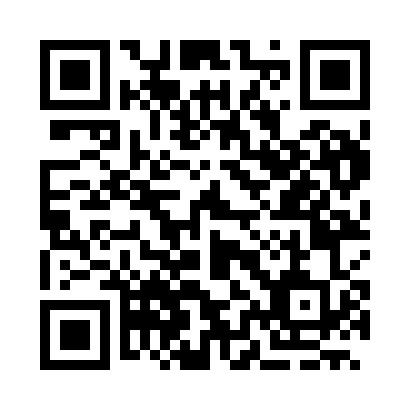 Prayer times for Kobilyak, BulgariaWed 1 May 2024 - Fri 31 May 2024High Latitude Method: Angle Based RulePrayer Calculation Method: Muslim World LeagueAsar Calculation Method: HanafiPrayer times provided by https://www.salahtimes.comDateDayFajrSunriseDhuhrAsrMaghribIsha1Wed4:266:181:236:228:2910:142Thu4:246:171:236:238:3010:163Fri4:226:161:236:238:3110:184Sat4:206:141:236:248:3210:205Sun4:186:131:236:258:3310:216Mon4:166:121:236:258:3510:237Tue4:146:101:236:268:3610:258Wed4:126:091:236:278:3710:279Thu4:106:081:236:278:3810:2810Fri4:086:071:236:288:3910:3011Sat4:066:061:236:298:4010:3212Sun4:046:041:236:298:4110:3413Mon4:026:031:236:308:4210:3514Tue4:006:021:236:318:4310:3715Wed3:596:011:236:318:4510:3916Thu3:576:001:236:328:4610:4117Fri3:555:591:236:328:4710:4218Sat3:535:581:236:338:4810:4419Sun3:525:571:236:348:4910:4620Mon3:505:561:236:348:5010:4721Tue3:485:551:236:358:5110:4922Wed3:475:551:236:358:5210:5123Thu3:455:541:236:368:5310:5224Fri3:445:531:236:378:5410:5425Sat3:425:521:236:378:5510:5526Sun3:415:511:236:388:5610:5727Mon3:395:511:236:388:5610:5928Tue3:385:501:246:398:5711:0029Wed3:375:491:246:398:5811:0130Thu3:355:491:246:408:5911:0331Fri3:345:481:246:409:0011:04